Аннотация к рабочей программе по физической культуре 6 класс1. Место учебного предмета в структуре основной образовательной программы школы.Учебный предмет Физкультура включен в образовательную область «Физическая культура » учебного плана школы.Рабочая программа по физкультуре для 6 класса составлена на основе Федерального компонента государственного образовательного стандарта основного общего образования, Обязательного минимума содержания образования.Рабочая программа составлена на основе: «Комплексной программы физического воспитания учащихся 5 -9 классов», В.И. Лях  2011г.2.Цель программы- Целью физического воспитания в школе является содействие всестороннему развитию личности посредством формирования физической культуры. Достижение цели физического воспитания обеспечивается решением следующих основных задач, направленных на:развитие основных физических качеств и способностей, укрепление здоровья, расширение функциональных возможностей организма;формирование культуры движений, обогащение двигательного опыта;приобретение необходимых знаний в области физической культуры и спорта.Рабочая программа по физической культуре  вносит изменения и дополнения  в содержание физического воспитания, последовательность изучения тем, количество часов, использование организационных форм обучения.Основной формой организации учебного процесса является урок.В  программе   приведено примерное распределение учебного времени на различные виды программного материала.  Выделенный объем времени в базовой части на различные разделы  программы увеличен за счет исключения некоторых видов (плавание) и за счет часов вариативной части.При трехразовых  занятиях в неделю  время на освоение отдельных видов   программного материала пропорционально увеличивается.Программа рассчитана на 34 учебные недели  в год.Содержание данной  программы предназначено для обучающихся основной и подготовительной медицинских групп.Программный материал  включает   разделы: спортивные игры,  легкая атлетика, гимнастика, лыжная подготовка. Каждый из разделов программы имеет свои задачи, которые решаются в результате учебной деятельности. Программный материал усложняется по разделам каждый год за счет увеличения сложности элементов на базе ранее пройденных. Теоретические основы знаний о физической культуре    отрабатываются   в ходе освоения конкретных технических навыков и умений, развития двигательных способностей.3. В результате изучения физической культуры на базовом уровне ученик должен знать/понимать:основы истории развития физической культуры в России;особенности развития избранного вида спорта;педагогические, физиологические и психологические основы обучения двигательным действиям и воспитания физических качеств, современные формы построения занятий и систем занятий физическими упражнениями с разной функциональной направленностью;биодинамические особенности и содержание физических упражнений общеразвивающей и корригирующей направленности, основы их использования в решении задач физического развития и укрепления здоровья;физиологические основы деятельности систем дыхания, кровообращения и энергообеспечения при мышечных нагрузках, возможности их развития и совершенствования средствами физической культуры в разные возрастные периоды;возрастные особенности развития ведущих психических процессов и физических качеств, возможности формирования индивидуальных черт и свойств личности посредством регулярных занятий физической культурой;психофункциональные особенности собственного организма;индивидуальные способы контроля за развитием адаптивных свойств организма, укрепления здоровья и повышения физической подготовленности;способы организации самостоятельных занятий физическими упражнениями с разной функциональной направленностью, правила использования спортивного инвентаря и оборудования, принципы создания простейших спортивных сооружений и площадок;правила личной гигиены, профилактики травматизма и оказания доврачебной помощи при занятиях физическими упражнениями.влияние оздоровительных систем физического воспитания на укрепление здоровья, профилактику   профессиональных заболеваний и вредных привычек;способы контроля и оценки физического развития и физической подготовленности;способы закаливания организма и основные приемы массажа;уметь:технически правильно осуществлять и выполнять двигательные действия избранного вида спортивной специализации, использовать их в условиях соревновательной деятельности и организации собственного досуга;составлять и выполнять комплексы упражнений утренней и корригирующей гимнастики с учетом индивидуальных особенностей организма;осуществлять наблюдение за своим физическим развитием и индивидуальной физической подготовленностью, контроль за техникой выполнения двигательных действий и режимов физической нагрузки;разрабатывать индивидуальный двигательный режим, подбирать и планировать физические упражнения, поддерживать оптимальный уровень индивидуальной работоспособности;выполнять комплексы общеразвивающих упражнений на развитие основных физических качеств, адаптивной (лечебной) физической культуры с учетом состояния здоровья и физической подготовленности;выполнять акробатические, гимнастические, легкоатлетические упражнения, технические действия в спортивных играх;управлять своими эмоциями, эффективно взаимодействовать со взрослыми и сверстниками, владеть культурой общения;соблюдать безопасность при выполнении физических упражнений и проведении туристических походов; оказывать первую доврачебную помощь при травмах и несчастных случаях;пользоваться современным спортивным инвентарем и оборудованием, специальными техническими средствами с целью повышения эффективности и самостоятельных форм занятий физической культурой.осуществлять судейство школьных соревнований по одному из базовых видов спорта;использовать приобретенные знания и умения в практической деятельности и повседневной жизни для:проведения самостоятельных занятий по формированию телосложения, коррекции осанки, развитию физических качеств, совершенствованию техники движений;включения занятий физической культурой и спортом в активный отдых и досуг.4.Структура учебного предмета.Спортивные игры. Легкая атлетика. Гимнастика с элементами акробатики. Лыжная подготовка. Кроссовая подготовка.Общая трудоемкость учебного предмета.Количество часов в год -102, количество часов в неделю – 3.5.Формы контроля.Промежуточная аттестация проводится согласно Положения о формах, периодичности и порядке проведения текущего контроля успеваемости и промежуточной аттестации обучающихся.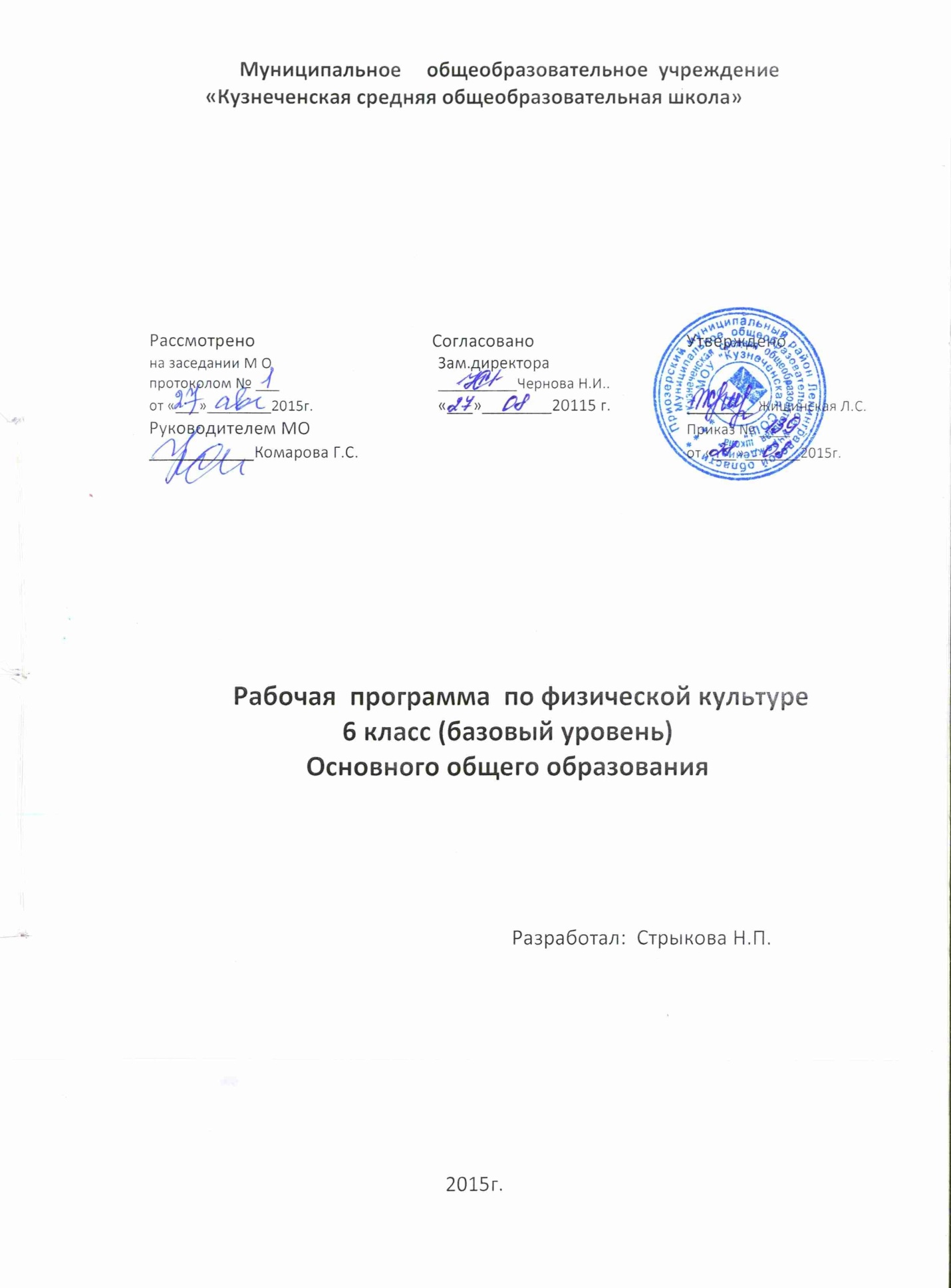 ПОЯСНИТЕЛЬНАЯ ЗАПИСКАРабочая  программа разработана на основе  Федерального компонента государственного стандарта основного общего образования по физической культуре (базовый уровень) 2010 г., «Комплексной программы физического воспитания учащихся 5 -9 классов», В.И. Лях  2011г., Целью физического воспитания в школе является содействие всестороннему развитию личности посредством формирования физической культуры. Достижение цели физического воспитания обеспечивается решением следующих основных задач, направленных на:развитие основных физических качеств и способностей, укрепление здоровья, расширение функциональных возможностей организма;формирование культуры движений, обогащение двигательного опыта; приобретение необходимых знаний в области физической культуры и спорта. Рабочая программа по физической культуре  вносит изменения и дополнения  в содержание физического воспитания, последовательность изучения тем, количество часов, использование организационных форм обучения. Основной формой организации учебного процесса является урок. В  программе   приведено примерное распределение учебного времени на различные виды программного материала.  Выделенный объем времени в базовой части на различные разделы  программы увеличен за счет исключения некоторых видов (плавание) и за счет часов вариативной части.          При трехразовых  занятиях в неделю  время на освоение отдельных видов   программного материала пропорционально увеличивается.Программа рассчитана на 34 учебные недели  в год.Программный материал  включает   разделы: спортивные игры,  легкая атлетика, гимнастика, лыжная подготовка. Каждый из разделов программы имеет свои задачи, которые решаются в результате учебной деятельности. Программный материал усложняется по разделам каждый год за счет увеличения сложности элементов на базе ранее пройденных. Теоретические основы знаний о физической культуре    отрабатываются   в ходе освоения конкретных технических навыков и умений, развития двигательных способностей.В разделе  «Спортивные  игры» обучение сложной технике игры основывается на приобретенных в начальной школе простейших умениях обращения с мячом. С 5 класса начинается обучение технико-тактическим действиям одной из спортивных игр. В качестве базовых игр рекомендуются баскетбол,   волейбол,  футбол. Раздел «Гимнастика»  С 5 класса    гимнастические упражнения рекомендуется выполнять в связках, варьируя сочетания, последовательность и число упражнений, включенных в несложные комбинации. В подростковом возрасте усиливается дифференцированный подход к мальчикам и девочкам при выборе снарядов, дозировке гимнастических упражнений.В разделе «Легкая атлетика». С 5 класса начинается обучение бегу на короткие и средние дистанции, прыжкам в длину и высоту с разбега, метаниям. В разделе «Лыжная подготовка» для всех классов предусмотрены основные способы передвижения на лыжах – попеременный двухшажный ход и одновременные хода, подъемы, спуск в основной стойке торможения, повороты на месте и в движении. С 5 класса рекомендуется  учить основам техники конькового хода.          На уроках физической культуры  целесообразно опираться на межпредметные связи. При передаче знаний в подростковом возрасте актуальны методы активной учебно-познавательной деятельности.           Два  раза в год во всех классах проводится диагностика физической подготовленности обучающихся для определения текущего (рубежного) уровня физической подготовленности. Итоговый контроль осуществляется в ходе экзаменационной аттестации обучающихся.          По окончании каждой ступени, обучающиеся должны показывать уровень результатов физической подготовленности не ниже, чем   средний, соответствующий обязательному минимуму содержания образования. ОСНОВНОЕ  ОБЩЕЕ ОБРАЗОВАНИЕИзучение физической культуры на ступени основного общего образования направлено на достижение следующих  целей:развитие основных физических качеств и способностей, укрепление здоровья, расширение функциональных возможностей организма;формирование культуры движений, обогащение двигательного опыта физическими упражнениями с общеразвивающей и корригирующей направленностью; приобретение навыков в физкультурно-оздоровительной и спортивно-оздоровительной деятельности;воспитание устойчивых интересов и положительного эмоционально-ценностного отношения к физкультурно-оздоровительной и спортивно-оздоровительной деятельности;освоение знаний о физической культуре и спорте, их истории и современном развитии, роли в формировании здорового образа жизни.ТРЕБОВАНИЯ К УРОВНЮ ПОДГОТОВКИ  ОБУЧАЮЩИХСЯ, ОКАНЧИВАЮЩИХ ОСНОВНУЮ ОБЩУЮ  ШКОЛУВ результате изучения физической культуры на базовом уровне ученик должен знать/понимать:основы истории развития физической культуры в России (в СССР);особенности развития избранного вида спорта;педагогические, физиологические и психологические основы обучения двигательным действиям и воспитания физических качеств, современные формы построения занятий и систем занятий физическими упражнениями с разной функциональной направленностью;биодинамические особенности и содержание физических упражнений общеразвивающей и корригирующей направленности, основы их использования в решении задач физического развития и укрепления здоровья;физиологические основы деятельности систем дыхания, кровообращения и энергообеспечения при мышечных нагрузках, возможности их развития и совершенствования средствами физической культуры в разные возрастные периоды;возрастные особенности развития ведущих психических процессов и физических качеств, возможности формирования индивидуальных черт и свойств личности посредством регулярных занятий физической культурой;психофункциональные особенности собственного организма;индивидуальные способы контроля за развитием адаптивных свойств организма, укрепления здоровья и повышения физической подготовленности;способы организации самостоятельных занятий физическими упражнениями с разной функциональной направленностью, правила использования спортивного инвентаря и оборудования, принципы создания простейших спортивных сооружений и площадок;правила личной гигиены, профилактики травматизма и оказания доврачебной помощи при занятиях физическими упражнениями.влияние оздоровительных систем физического воспитания на укрепление здоровья, профилактику   профессиональных заболеваний и вредных привычек;способы контроля и оценки физического развития и физической подготовленности; способы закаливания организма и основные приемы массажа;уметь:технически правильно осуществлять и выполнять двигательные действия избранного вида спортивной специализации, использовать их в условиях соревновательной деятельности и организации собственного досуга;составлять и выполнять комплексы упражнений утренней и корригирующей гимнастики с учетом индивидуальных особенностей организма;осуществлять наблюдение за своим физическим развитием и индивидуальной физической подготовленностью, контроль за техникой выполнения двигательных действий и режимов физической нагрузки;разрабатывать индивидуальный двигательный режим, подбирать и планировать физические упражнения, поддерживать оптимальный уровень индивидуальной работоспособности;выполнять комплексы общеразвивающих упражнений на развитие основных физических качеств, адаптивной (лечебной) физической культуры с учетом состояния здоровья и физической подготовленности;выполнять акробатические, гимнастические, легкоатлетические упражнения, технические действия в спортивных играх;управлять своими эмоциями, эффективно взаимодействовать со взрослыми и сверстниками, владеть культурой общения;соблюдать безопасность при выполнении физических упражнений и проведении туристических походов; оказывать первую доврачебную помощь при травмах и несчастных случаях;пользоваться современным спортивным инвентарем и оборудованием, специальными техническими средствами с целью повышения эффективности и самостоятельных форм занятий физической культурой.осуществлять судейство школьных соревнований по одному из базовых видов спорта;использовать приобретенные знания и умения в практической деятельности и повседневной жизни дляпроведения самостоятельных занятий по формированию телосложения, коррекции осанки, развитию физических качеств, совершенствованию техники движений; включения занятий физической культурой и спортом в активный отдых и досуг.        Двигательные умения, навыки и способности.В циклических и ациклических локомоциях: с максимальной скоростью пробегать  из положения низкого старта; в равномерном темпе бегать до 20 мин (мальчики) и до 15 мин (девочки); после быстрого разбега с 9-13 шагов совершать прыжок в  длину; выполнять с 9-13 шагов разбега прыжок в высоту способом «перешагивание»; проплывать .В метаниях на дальность и на меткость: метать малый мяч и  мяч  с места и с разбега (10-) с использованием четырехшажного варианта бросковых шагов    с соблюдением ритма; метать малый мяч и мяч  с места и с трех шагов разбега в горизонтальную и вертикальную цели с 10-, метать малый мяч и мяч  с места по медленно и быстро движущейся цели с 10-.В гимнастических и акробатических упражнениях: выполнять комбинацию из четырех элементов на перекладине (мальчики) и  разновысоких брусьях (девочки); опорные прыжки через козла в длину (мальчики) и в ширину (девочки); комбинацию движений с одним из предметов (мяч, палка, скакалка, обруч), состоящую из шести элементов, или комбинацию, состоящую из шести гимнастических элементов; выполнять акробатическую комбинацию из четырех элементов, включающую кувырки вперед и назад, стойку на голове и руках, длинный кувырок (мальчики), кувырок вперед и назад в полушпагат, мост и поворот в упор стоя на одном колене (девочки).В спортивных играх: играть в одну из спортивных игр (по упрощенным правилам). Специальная подготовка: футбол – передача мяча, ведение мяча, игра головой, использование корпуса, обыгрыш сближающихся противников, финты. Баскетбол – передача мяча, ведение мяча, броски в кольцо, действия нападающего против нескольких защитников. Волейбол – передача мяча через сетку, нижняя прямая подача, прием мяча после подачи.Физическая подготовленность: должна соответствовать, как минимум, среднему уровню показателей развития основных физических способностей, с учетом региональных условий и индивидуальных возможностей учащихся.Способы физкультурно-оздоровительной деятельности: самостоятельно выполнять упражнения на развитие быстроты, координации, выносливости, силы, гибкости; соблюдать правила самоконтроля и безопасности во время выполнения упражнений. Способы спортивной деятельности: участвовать в соревновании по легкоатлетическому четырехборью: бег , прыжок в длину или в высоту с разбега, метание, бег на выносливость;.Правила поведения на занятиях физическими упражнениями: соблюдать нормы поведения в коллективе, правила безопасности, гигиену занятий и личную гигиену; помогать друг другу и учителю; поддерживать товарищей, имеющих недостаточную физическую подготовленность; проявлять активность, самостоятельность, выдержку и самообладание.                                                                                                                          СОДЕРЖАНИЕ ПРОГРАММНОГО МАТЕРИАЛАОсновы знаний о физической культуре, умения и навыки (в процессе уроков) 6  классЕстественные основы. Влияние возрастных особенностей организма и его двигательной функции на физическое развитие и физическую подготовленность школьников. Социально-психологические основы. Организация и проведение подвижных игр и игровых заданий, приближенных к содержанию разучиваемой игры. Составление и выполнение комплексов упражнений общей   физической подготовки.  Культурно-исторические основы. Основы истории возникновения и развития физической культуры, олимпийского движения отечественного спорта. Приемы закаливания. Солнечные ванны. Правила и дозировка.Способы самоконтроля. Контроль физической нагрузки и ее регулирование во время занятий физическими упражнениями (по частоте сердечных сокращений, внешним признакам, самочувствию).Спортивные игры.. Командные (игровые) виды спорта. Терминология избранной спортивной игры. Правила соревнований по футболу  (мини-футболу), баскетболу (мини-баскетболу), волейболу.  Правила техники безопасности при занятиях спортивными играми. Помощь в судействе.Гимнастика с элементами акробатики.Значение гимнастических упражнений для сохранения правильной осанки, развития силовых способностей и гибкости. Страховка и помощь во время занятий; обеспечение техники безопасности, Профилактика травматизма и оказания до врачебной помощи.Легкая атлетика.Терминология разучиваемых упражнений и основы правильной техники их выполнения. Правила соревнований в беге, прыжках и метаниях.  Правила техники безопасности при занятиях легкой атлетикой. Подготовка места занятий. Помощь в судействе.Лыжная подготовка.Виды лыжного спорта. Требования к одежде и обуви занимающегося лыжами. Техника безопасности при занятиях лыжным спортом. Оказание помощи при обморожениях и травмах.Практическая часть6  классСпортивные игры.Баскетбол. Техника передвижений, остановок, поворотов и стоек: стойки   игрока.    Перемещения   в стойке приставными шагами боком, лицом и спиной вперед. Остановка двумя шагами и прыжком. Повороты без мяча и с мячом. Комбинации из освоенных элементов техники передвижений (перемещения в стойке, остановка, поворот, ускорение). Ловля и передач мяча: ловля и передача мяча двумя руками от груди и одной рукой от плеча на месте и в движении без сопротивления  защитника  (в  парах, тройках, квадрате, круге).Техника   ведения мяча: ведение мяча в низкой, средней и высокой стойке на месте, в движении по прямой, с изменением направления движения и скорости. Ведение без сопротивления защитника ведущей и неведущей рукой.Техника бросков мяча: броски одной и двумя руками с места и в движении (после ведения, после ловли) без сопротивления защитника. Максимальное расстояние до корзины .Индивидуальная техника защиты: вырывание и выбивание мяча.Техника перемещений, владения мячом: комбинация из освоенных элементов: ловля, передача, ведение, бросок. Комбинация из освоенных элементов техники перемещений.Тактика  игры: тактика свободного нападения. Позиционное нападение  (5:0) с изменением позиций. Нападение быстрым прорывом (1:0). Взаимодействие двух игроков «Отдай мяч и выйди».Овладение игрой: Игра по    правилам мини-баскетбола.  Игры и игровые задания 2:1, 3:1, 3:2, 3:3.Волейбол. Техника передвижений, остановок, поворотов   и стоек: стойки игрока.  Перемещения в стойке приставными шагами боком, лицом и спиной вперед. Ходьба, бег и выполнение заданий (сесть на пол, встать, подпрыгнуть и др.) Комбинации из освоенных элементов техники передвижений (перемещения в стойке, остановки, ускорения).Техника приема и передач мяча: передача мяча сверху двумя руками на месте и после перемещения вперед. Передачи мяча над собой. То же через сетку. Техника  подачи мяча: нижняя прямая подача мяча через сетку.Техника прямого нападающего удара: прямой нападающий удар после подбрасывания мяча партнером.Техники владения мячом: комбинации из освоенных элементов: прием, передача, удар.Тактика игры: Тактика свободного нападения. Позиционное нападение без изменения позиций игроков (6:0).Овладение игрой.  Игра по упрощенным правилам мини-волейбола. Игры и игровые задания с ограниченным числом игроков  (2:2,  3:2, 3:3) и на укороченных площадках.Развитие   выносливости, скоростных  и  скоростно-силовых способностей.  Бег  с изменением направления, скорости, челночный бег с ведением и без ведения мяча и др.; метания в цель различными мячами, игровые упражнения типа 2:1, 3:1, 2:2, 3:2, 3:3. Эстафеты, круговая тренировка, подвижные игры с мячом, двусторонние игры длительностью от 20 с до 12 мин. Футбол.Техника передвижений, остановок, поворотов   и стоек: стойки    игрока;    перемещения    в стойке приставными шагами боком и спиной вперед, ускорения, старты из различных положений. Комбинации из освоенных элементов техники передвижений (перемещения, остановки, повороты, ускорения).Удары по мячу и остановка мяча: удары по неподвижному и катящемуся мячу внутренней стороной стопы и средней частью подъема. Остановка   катящегося   мяча   внутренней стороной стопы и подошвой.Техника ведения мяча: ведение мяча   по прямой с изменением направления движения и скорости   ведения   без   сопротивления защитника   ведущей   и   неведущей ногой.Техника ударов по воротам: удары по воротам указанными способами на точность (меткость) попадания мячом в цель.Индивидуальная техника защиты: вырывание и выбивание мяча. Игра вратаря.Техника перемещений,  владения мячом: комбинации из освоенных элементов техники перемещений и владения мячом.Тактика игры: тактика свободного нападения. Позиционные нападения без изменения позиций игроков. Нападение в игровых заданиях 3:1, 3:2, 3:3, 2:1 с атакой и без атаки ворот.Овладение игрой.  Игра по упрощенным правилам  на площадках разных размеров . Игры и игровые задания 2:1, 3:1, 3:2, 3:3. Гимнастика с элементами акробатики.Строевые упражнения. Строевой шаг,    размыкание и смыкание на месте. Общеразвивающие упражнения без предметов и  с предметами, развитие координационных, силовых способностей, гибкости и правильной осанки: сочетание различных положений рук, ног, туловища. Сочетание движений руками с ходьбой на месте и в движении, с маховыми движениями ногой, с подскоками, с приседаниями, с поворотами. Общеразвивающие упражнения с повышенной амплитудой для плечевых, локтевых, тазобедренных, коленных  суставов   и   позвоночника.   Общеразвивающие упражнения в парах. Мальчики: с набивным и большим мячом. Девочки: с обручами, скакалками, большим мячом, палками. Эстафеты и игры с использованием гимнастических упражнений и инвентаря. Прыжки со скакалкой.Акробатические упражнения: два   кувырка вперед   слитно;   мост   из положения стоя с помощью; кувырок назад в упор присев. Лазанье: лазанье по канату. Подтягивания. Упражнения в висах и упорах, с набивными мячами.Опорные прыжки: прыжок ноги врозь (козел в ширину, высота 100— )..Легкая атлетика.Техника спринтерского бега: высокий    старт от 15 до . Бег с ускорением от 30 до . Скоростной бег до . Бег на результат .Техника длительного бега: бег в равномерном темпе до 15 мин. Бег на .Техника прыжка в длину: прыжки в длину с 7—9 шагов разбега способом «согнув ноги».Техника прыжка в высоту: прыжки  в высоту с 3—5 шагов   разбега способом «перешагивание».Техника метания  малого мяча: метание      теннисного  мяча с места   на   дальность отскока от стены, на  заданное  расстояние, на дальность,  в коридор 5—6 м, в    горизонтальную    и    вертикальную       цель (lxl   м)   с   расстояния 6-,  с 4-5 бросковых шагов   на  дальность и заданное  расстояние. Развитие выносливости: кросс до 15 мин, бег с препятствиями и на местности, минутный бег, эстафеты, круговая тренировка.Развитие скоростно-силовых способностей: прыжки и многоскоки, метания в цель и на дальность разных снарядов из разных и. п., толчки и броски набивных мячей весом до . Развитие скоростных и координационных   способностей: эстафеты, старты из различных и. п., бег с ускорением, с максимальной скоростью. Варианты челночного бега, бега с изменением направления, скорости, способа перемещения, бег с преодолением препятствий и на местности, прыжки через препятствия, на точность приземления и в зоны, метания различных снарядов из различных и. п. в цель и на дальность.Лыжная подготовка.Техника лыжных ходов: Одновременный двухшажный и бесшажный ходы. Прохождение дистанции .Повороты: на месте махом через лыжу вперед и через лыжу назад, в движении «переступанием»;Подъемы «елочкой»; торможение «упором»; Спуски  основной стойке по прямой и наискось.Игры: «Остановка рывком», «Эстафета с передачей палок», «С горки на горку».КОНТРОЛЬНО-ИЗМЕРИТЕЛЬНЫЕ МАТЕРИАЛЫДля определения уровня физической подготовленности обучающихся используются контрольные упражнения (тесты).  Контроль за физической подготовленностью обучающихся проводится два  раза в учебном году. Для каждой возрастной группы определены свои нормативы. По окончании ступени обучающиеся должны показывать уровень физической подготовленности не ниже среднего результатов, соответствующих обязательному минимуму содержания образования.                                                                                                                                                                                                                                                                                                                                                                                                                                                                                                                                                                                                                                                                                                                                                                                                                Уровень двигательной подготовленности учащихся 11-15 лет	Распределение  учебного  времени  на  различные  виды  программного материала (сетка часов).ЛитератураКаинов, А. Н. Методические рекомендации при планировании прохождения материала по физической культуре в общеобразовательных учреждениях на основе баскетбола (программа А. П. Матвеева) / А. Н. Каинов. - Волгоград : ВГАФК, 2003. - 68 с.Каинов, А. Н. Методические рекомендации планирования прохождения материала по предмету «Физическая культура» в основной школе на основе баскетбола : программа В. И. Ляха, А. А. Зданевича / А. Н. Каинов, Н. В. Колышкина. - Волгоград : ВГАФК, 2005. - 52 с.Лях, В. И. Комплексная программа физического воспитания учащихся : 1-11 классы / В. И. Лях, А. А. Зданевич // Физкультура в школе. - 2004. - № 1-8.Лях, В. И. Комплексная программа физического воспитания учащихся 1-11 классов / В. И. Лях, А. А. Зданевич. - М. : Просвещение, 2010. - 127 с.Настольная книга учителя физической культуры / авт.-сост. Г. И. Погадаев ; под ред. Л. Б. Кофмана. -М. : Физкультура и спорт, 1998. - 496 с.Настольная книга учителя физической культуры : справ.-метод, пособие / сост. Б. И. Мишин. - М. : ООО «Изд-во АСТ» ; ООО «Изд-во Астрель», 2003. - 526 с.Оценка качества подготовки выпускников средней (полной) школы по физической культуре / авт.-сост. А. П. Матвеев. Т. В. Петрова. - М. : Дрофа, 2001.- 128 с.Пояснительная записка к федеральному базисному учебному плану и примерный учебный план для общеобразовательных учреждений РФ // Физкультура в школе. - 2006. - № 6.Физическое воспитание учащихся 10-11 классов : пособие для учителя / под ред. В. И. Ляха, Г. Б. Мейк-сона. - М. : Просвещение, 1998. - 112 с.Физическая культура. 1-11 классы: комплексная программа физического воспитания учащихся В.И.Ляха, А.А.Зданевича/авт.-сост. А.Н.Каинов, Г.И.Курьерова.- Волгоград: Учитель, 2011.-171 с.Аннотация к рабочей программе по физической культуре 7 класс1. Место учебного предмета в структуре основной образовательной программы школы.Учебный предмет Физкультура включен в образовательную область «Физическая культура » учебного плана школы.Рабочая программа по физкультуре для 7 класса  составлена на основе Федерального компонента государственного образовательного стандарта основного общего образования, Обязательного минимума содержания образования.Рабочая программа составлена на основе: «Комплексной программы физического воспитания учащихся 5 -9 классов», В.И. Лях  2011г.2.Цель программы- Целью физического воспитания в школе является содействие всестороннему развитию личности посредством формирования физической культуры. Достижение цели физического воспитания обеспечивается решением следующих основных задач, направленных на:развитие основных физических качеств и способностей, укрепление здоровья, расширение функциональных возможностей организма;формирование культуры движений, обогащение двигательного опыта;приобретение необходимых знаний в области физической культуры и спорта.Рабочая программа по физической культуре  вносит изменения и дополнения  в содержание физического воспитания, последовательность изучения тем, количество часов, использование организационных форм обучения.Основной формой организации учебного процесса является урок.В  программе   приведено примерное распределение учебного времени на различные виды программного материала.  Выделенный объем времени в базовой части на различные разделы  программы увеличен за счет исключения некоторых видов (плавание) и за счет часов вариативной части.При трехразовых  занятиях в неделю  время на освоение отдельных видов   программного материала пропорционально увеличивается.Программа рассчитана на 34 учебные недели  в год.Содержание данной  программы предназначено для обучающихся основной и подготовительной медицинских групп.Программный материал  включает   разделы: спортивные игры,  легкая атлетика, гимнастика, лыжная подготовка. Каждый из разделов программы имеет свои задачи, которые решаются в результате учебной деятельности. Программный материал усложняется по разделам каждый год за счет увеличения сложности элементов на базе ранее пройденных. Теоретические основы знаний о физической культуре    отрабатываются   в ходе освоения конкретных технических навыков и умений, развития двигательных способностей.3. В результате изучения физической культуры на базовом уровне ученик должен знать/понимать:основы истории развития физической культуры в России (в СССР);особенности развития избранного вида спорта;педагогические, физиологические и психологические основы обучения двигательным действиям и воспитания физических качеств, современные формы построения занятий и систем занятий физическими упражнениями с разной функциональной направленностью;биодинамические особенности и содержание физических упражнений общеразвивающей и корригирующей направленности, основы их использования в решении задач физического развития и укрепления здоровья;физиологические основы деятельности систем дыхания, кровообращения и энергообеспечения при мышечных нагрузках, возможности их развития и совершенствования средствами физической культуры в разные возрастные периоды;возрастные особенности развития ведущих психических процессов и физических качеств, возможности формирования индивидуальных черт и свойств личности посредством регулярных занятий физической культурой;психофункциональные особенности собственного организма;индивидуальные способы контроля за развитием адаптивных свойств организма, укрепления здоровья и повышения физической подготовленности;способы организации самостоятельных занятий физическими упражнениями с разной функциональной направленностью, правила использования спортивного инвентаря и оборудования, принципы создания простейших спортивных сооружений и площадок;правила личной гигиены, профилактики травматизма и оказания доврачебной помощи при занятиях физическими упражнениями.влияние оздоровительных систем физического воспитания на укрепление здоровья, профилактику   профессиональных заболеваний и вредных привычек;способы контроля и оценки физического развития и физической подготовленности;способы закаливания организма и основные приемы массажа;уметь:технически правильно осуществлять и выполнять двигательные действия избранного вида спортивной специализации, использовать их в условиях соревновательной деятельности и организации собственного досуга;составлять и выполнять комплексы упражнений утренней и корригирующей гимнастики с учетом индивидуальных особенностей организма;осуществлять наблюдение за своим физическим развитием и индивидуальной физической подготовленностью, контроль за техникой выполнения двигательных действий и режимов физической нагрузки;разрабатывать индивидуальный двигательный режим, подбирать и планировать физические упражнения, поддерживать оптимальный уровень индивидуальной работоспособности;выполнять комплексы общеразвивающих упражнений на развитие основных физических качеств, адаптивной (лечебной) физической культуры с учетом состояния здоровья и физической подготовленности;выполнять акробатические, гимнастические, легкоатлетические упражнения, технические действия в спортивных играх;управлять своими эмоциями, эффективно взаимодействовать со взрослыми и сверстниками, владеть культурой общения;соблюдать безопасность при выполнении физических упражнений и проведении туристических походов; оказывать первую доврачебную помощь при травмах и несчастных случаях;пользоваться современным спортивным инвентарем и оборудованием, специальными техническими средствами с целью повышения эффективности и самостоятельных форм занятий физической культурой.осуществлять судейство школьных соревнований по одному из базовых видов спорта;использовать приобретенные знания и умения в практической деятельности и повседневной жизни для:проведения самостоятельных занятий по формированию телосложения, коррекции осанки, развитию физических качеств, совершенствованию техники движений;включения занятий физической культурой и спортом в активный отдых и досуг.4.Структура учебного предмета.Спортивные игры. Легкая атлетика. Гимнастика с элементами акробатики. Лыжная подготовка. Кроссовая подготовка.Общая трудоемкость учебного предмета.Количество часов в год -102, количество часов в неделю – 3.5.Формы контроля.Промежуточная аттестация проводится согласно Положения о формах, периодичности и порядке проведения текущего контроля успеваемости и промежуточной аттестации обучающихся.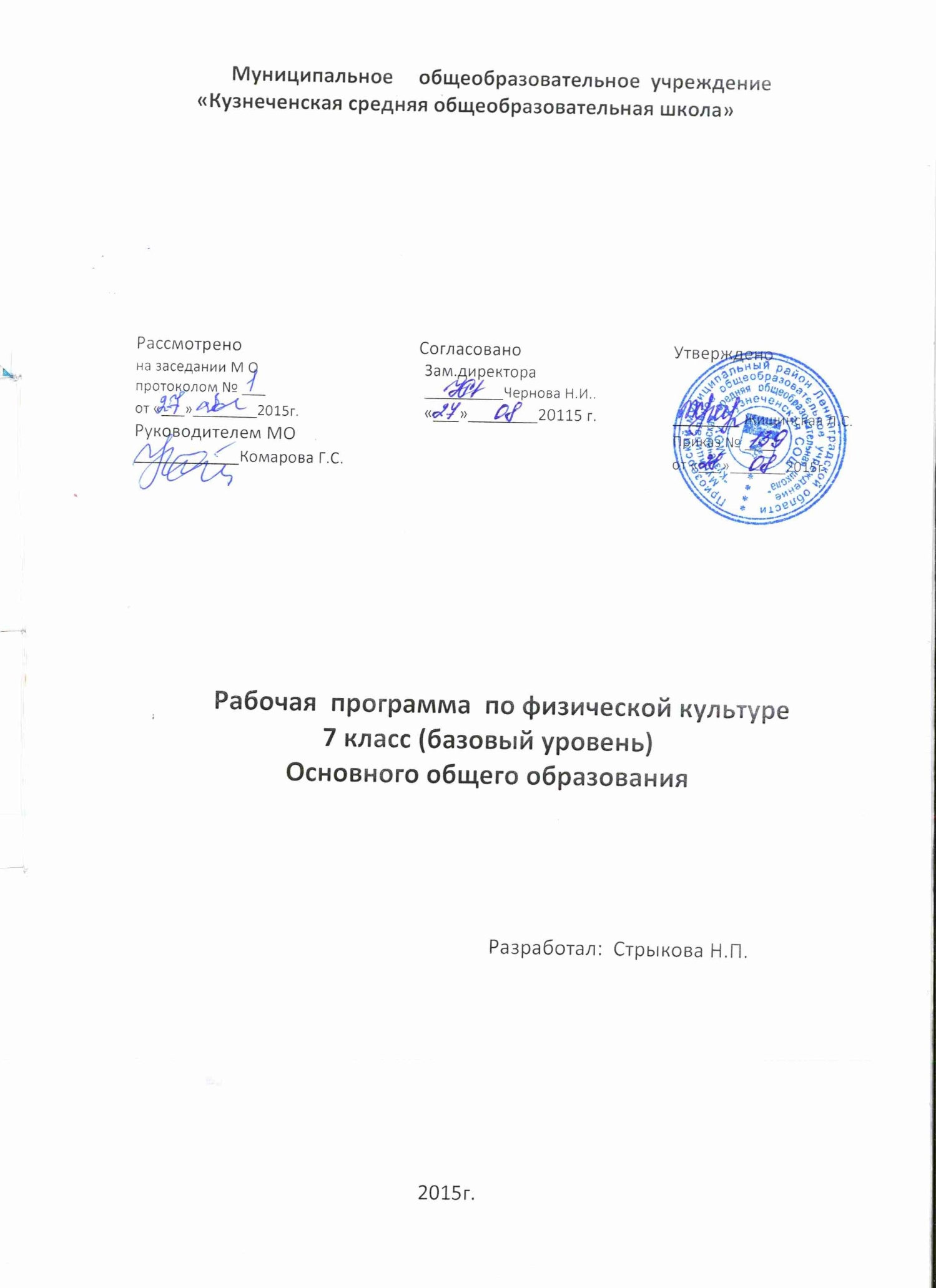 ПОЯСНИТЕЛЬНАЯ ЗАПИСКАРабочая  программа разработана на основе  Федерального компонента государственного стандарта основного общего образования по физической культуре (базовый уровень) 2010 г., «Комплексной программы физического воспитания учащихся 5 -9 классов», В.И. Лях  2011г., Целью физического воспитания в школе является содействие всестороннему развитию личности посредством формирования физической культуры. Достижение цели физического воспитания обеспечивается решением следующих основных задач, направленных на:развитие основных физических качеств и способностей, укрепление здоровья, расширение функциональных возможностей организма;формирование культуры движений, обогащение двигательного опыта; приобретение необходимых знаний в области физической культуры и спорта. Рабочая программа по физической культуре  вносит изменения и дополнения  в содержание физического воспитания, последовательность изучения тем, количество часов, использование организационных форм обучения. Основной формой организации учебного процесса является урок. В  программе   приведено примерное распределение учебного времени на различные виды программного материала.  Выделенный объем времени в базовой части на различные разделы  программы увеличен за счет исключения некоторых видов (плавание) и за счет часов вариативной части.          При трехразовых  занятиях в неделю  время на освоение отдельных видов   программного материала пропорционально увеличивается.Программа рассчитана на 34 учебные недели  в год.Программный материал  включает   разделы: спортивные игры,  легкая атлетика, гимнастика, лыжная подготовка. Каждый из разделов программы имеет свои задачи, которые решаются в результате учебной деятельности. Программный материал усложняется по разделам каждый год за счет увеличения сложности элементов на базе ранее пройденных. Теоретические основы знаний о физической культуре    отрабатываются   в ходе освоения конкретных технических навыков и умений, развития двигательных способностей.В разделе  «Спортивные  игры» обучение сложной технике игры основывается на приобретенных в начальной школе простейших умениях обращения с мячом. С 5 класса начинается обучение технико-тактическим действиям одной из спортивных игр. В качестве базовых игр рекомендуются баскетбол,   волейбол,  футбол. Раздел «Гимнастика»  С 5 класса    гимнастические упражнения рекомендуется выполнять в связках, варьируя сочетания, последовательность и число упражнений, включенных в несложные комбинации. В подростковом возрасте усиливается дифференцированный подход к мальчикам и девочкам при выборе снарядов, дозировке гимнастических упражнений.В разделе «Легкая атлетика». С 5 класса начинается обучение бегу на короткие и средние дистанции, прыжкам в длину и высоту с разбега, метаниям. В разделе «Лыжная подготовка» для всех классов предусмотрены основные способы передвижения на лыжах – попеременный двухшажный ход и одновременные хода, подъемы, спуск в основной стойке торможения, повороты на месте и в движении. С 5 класса рекомендуется  учить основам техники конькового хода.          На уроках физической культуры  целесообразно опираться на межпредметные связи. При передаче знаний в подростковом возрасте актуальны методы активной учебно-познавательной деятельности.           Два  раза в год во всех классах проводится диагностика физической подготовленности обучающихся для определения текущего (рубежного) уровня физической подготовленности. Итоговый контроль осуществляется в ходе экзаменационной аттестации обучающихся.          По окончании каждой ступени, обучающиеся должны показывать уровень результатов физической подготовленности не ниже, чем   средний, соответствующий обязательному минимуму содержания образования. ОСНОВНОЕ  ОБЩЕЕ ОБРАЗОВАНИЕИзучение физической культуры на ступени основного общего образования направлено на достижение следующих  целей:развитие основных физических качеств и способностей, укрепление здоровья, расширение функциональных возможностей организма;формирование культуры движений, обогащение двигательного опыта физическими упражнениями с общеразвивающей и корригирующей направленностью; приобретение навыков в физкультурно-оздоровительной и спортивно-оздоровительной деятельности;воспитание устойчивых интересов и положительного эмоционально-ценностного отношения к физкультурно-оздоровительной и спортивно-оздоровительной деятельности;освоение знаний о физической культуре и спорте, их истории и современном развитии, роли в формировании здорового образа жизни.ТРЕБОВАНИЯ К УРОВНЮ ПОДГОТОВКИ  ОБУЧАЮЩИХСЯ, ОКАНЧИВАЮЩИХ ОСНОВНУЮ ОБЩУЮ  ШКОЛУВ результате изучения физической культуры на базовом уровне ученик должен знать/понимать:основы истории развития физической культуры в России (в СССР);особенности развития избранного вида спорта;педагогические, физиологические и психологические основы обучения двигательным действиям и воспитания физических качеств, современные формы построения занятий и систем занятий физическими упражнениями с разной функциональной направленностью;биодинамические особенности и содержание физических упражнений общеразвивающей и корригирующей направленности, основы их использования в решении задач физического развития и укрепления здоровья;физиологические основы деятельности систем дыхания, кровообращения и энергообеспечения при мышечных нагрузках, возможности их развития и совершенствования средствами физической культуры в разные возрастные периоды;возрастные особенности развития ведущих психических процессов и физических качеств, возможности формирования индивидуальных черт и свойств личности посредством регулярных занятий физической культурой;психофункциональные особенности собственного организма;индивидуальные способы контроля за развитием адаптивных свойств организма, укрепления здоровья и повышения физической подготовленности;способы организации самостоятельных занятий физическими упражнениями с разной функциональной направленностью, правила использования спортивного инвентаря и оборудования, принципы создания простейших спортивных сооружений и площадок;правила личной гигиены, профилактики травматизма и оказания доврачебной помощи при занятиях физическими упражнениями.влияние оздоровительных систем физического воспитания на укрепление здоровья, профилактику   профессиональных заболеваний и вредных привычек;способы контроля и оценки физического развития и физической подготовленности; способы закаливания организма и основные приемы массажа;уметь:технически правильно осуществлять и выполнять двигательные действия избранного вида спортивной специализации, использовать их в условиях соревновательной деятельности и организации собственного досуга;составлять и выполнять комплексы упражнений утренней и корригирующей гимнастики с учетом индивидуальных особенностей организма;осуществлять наблюдение за своим физическим развитием и индивидуальной физической подготовленностью, контроль за техникой выполнения двигательных действий и режимов физической нагрузки;разрабатывать индивидуальный двигательный режим, подбирать и планировать физические упражнения, поддерживать оптимальный уровень индивидуальной работоспособности;выполнять комплексы общеразвивающих упражнений на развитие основных физических качеств, адаптивной (лечебной) физической культуры с учетом состояния здоровья и физической подготовленности;выполнять акробатические, гимнастические, легкоатлетические упражнения, технические действия в спортивных играх;управлять своими эмоциями, эффективно взаимодействовать со взрослыми и сверстниками, владеть культурой общения;соблюдать безопасность при выполнении физических упражнений и проведении туристических походов; оказывать первую доврачебную помощь при травмах и несчастных случаях;пользоваться современным спортивным инвентарем и оборудованием, специальными техническими средствами с целью повышения эффективности и самостоятельных форм занятий физической культурой.осуществлять судейство школьных соревнований по одному из базовых видов спорта;использовать приобретенные знания и умения в практической деятельности и повседневной жизни дляпроведения самостоятельных занятий по формированию телосложения, коррекции осанки, развитию физических качеств, совершенствованию техники движений; включения занятий физической культурой и спортом в активный отдых и досуг.        Двигательные умения, навыки и способности.В циклических и ациклических локомоциях: с максимальной скоростью пробегать  из положения низкого старта; в равномерном темпе бегать до 20 мин (мальчики) и до 15 мин (девочки); после быстрого разбега с 9-13 шагов совершать прыжок в  длину; выполнять с 9-13 шагов разбега прыжок в высоту способом «перешагивание»; проплывать .В метаниях на дальность и на меткость: метать малый мяч и  мяч  с места и с разбега (10-) с использованием четырехшажного варианта бросковых шагов    с соблюдением ритма; метать малый мяч и мяч  с места и с трех шагов разбега в горизонтальную и вертикальную цели с 10-, метать малый мяч и мяч  с места по медленно и быстро движущейся цели с 10-.В гимнастических и акробатических упражнениях: выполнять комбинацию из четырех элементов на перекладине (мальчики) и  разновысоких брусьях (девочки); опорные прыжки через козла в длину (мальчики) и в ширину (девочки); комбинацию движений с одним из предметов (мяч, палка, скакалка, обруч), состоящую из шести элементов, или комбинацию, состоящую из шести гимнастических элементов; выполнять акробатическую комбинацию из четырех элементов, включающую кувырки вперед и назад, стойку на голове и руках, длинный кувырок (мальчики), кувырок вперед и назад в полушпагат, мост и поворот в упор стоя на одном колене (девочки).В спортивных играх: играть в одну из спортивных игр (по упрощенным правилам). Специальная подготовка: футбол – передача мяча, ведение мяча, игра головой, использование корпуса, обыгрыш сближающихся противников, финты. Баскетбол – передача мяча, ведение мяча, броски в кольцо, действия нападающего против нескольких защитников. Волейбол – передача мяча через сетку, нижняя прямая подача, прием мяча после подачи.Физическая подготовленность: должна соответствовать, как минимум, среднему уровню показателей развития основных физических способностей, с учетом региональных условий и индивидуальных возможностей учащихся.Способы физкультурно-оздоровительной деятельности: самостоятельно выполнять упражнения на развитие быстроты, координации, выносливости, силы, гибкости; соблюдать правила самоконтроля и безопасности во время выполнения упражнений. Способы спортивной деятельности: участвовать в соревновании по легкоатлетическому четырехборью: бег , прыжок в длину или в высоту с разбега, метание, бег на выносливость;.Правила поведения на занятиях физическими упражнениями: соблюдать нормы поведения в коллективе, правила безопасности, гигиену занятий и личную гигиену; помогать друг другу и учителю; поддерживать товарищей, имеющих недостаточную физическую подготовленность; проявлять активность, самостоятельность, выдержку и самообладание.                                                                                                                          СОДЕРЖАНИЕ ПРОГРАММНОГО МАТЕРИАЛАОсновы знаний о физической культуре, умения и навыки ( в процессе уроков) 7  классЕстественные основы. Опорно-двигательный аппарат и мышечная система.  Социально-психологические основы. Общие представления о работоспособности человека, гигиенические мероприятия для восстановления и повышения работоспособности в режиме дня.Культурно-исторические основы. Общие представления об истории возникновения Современных Олимпийских игр. Приемы закаливания. Самомассаж. Правила и дозировка.Способы самоконтроля. Определение нормальной массы (веса), длины тела, окружности грудной клетки и других антропометрических показателей.Спортивные игры. Командные (игровые) виды спорта. Терминология избранной спортивной игры. Правила соревнований по футболу  (мини-футболу), баскетболу (мини-баскетболу), волейболу.  Правила техники безопасности при занятиях спортивными играми. Помощь в судействе.Гимнастика с элементами акробатики.Значение гимнастических упражнений для сохранения правильной осанки, развития силовых способностей и гибкости. Страховка и помощь во время занятий; обеспечение техники безопасности, Профилактика травматизма и оказания до врачебной помощи.Легкая атлетика.Терминология разучиваемых упражнений и основы правильной техники их выполнения. Правила соревнований в беге, прыжках и метаниях.  Правила техники безопасности при занятиях легкой атлетикой. Подготовка места занятий. Помощь в судействе.Лыжная подготовка.Виды лыжного спорта. Требования к одежде и обуви занимающегося лыжами. Техника безопасности при занятиях лыжным спортом. Оказание помощи при обморожениях и травмах.Практическая часть7  классСпортивные игры.Баскетбол. Техника передвижений, остановок, поворотов и стоек: стойки   игрока.    Перемещения   в стойке приставными шагами боком, лицом и спиной вперед. Остановка двумя шагами и прыжком. Повороты без мяча и с мячом. Комбинации из освоенных элементов техники передвижений (перемещения в стойке, остановка, поворот, ускорение). Ловля и передач мяча: ловля и передача мяча двумя руками от груди и одной рукой от плеча на месте и в движении с пассивным сопротивлением защитника (в  парах, тройках, квадрате, круге).Техника   ведения мяча: ведение мяча в низкой, средней и высокой стойке на месте, в движении по прямой, с изменением направления движения и скорости. Ведение с пассивным сопротивлением защитника ведущей и неведущей рукой.Техника бросков мяча: броски одной и двумя руками с места и в движении (после ведения, после ловли) с пассивным противодействием. Максимальное расстояние до корзины  в прыжке.Индивидуальная техника защиты: перехват мяча.Техника перемещений, владения мячом: комбинация из освоенных элементов: ловля, передача, ведение, бросок. Комбинация из освоенных элементов техники перемещений.Тактика  игры: позиционное нападение и личная защита в игровых взаимодействиях 2:2, 3:3, 4:4, 5:5 на одну корзину. Взаимодействие двух игроков в нападении и защите через «заслон». Овладение игрой: игра   по   упрощенным   правилам баскетбола.  Игры и игровые задания 2:1, 3:1, 3:2, 3:3. Волейбол. Техника передвижений, остановок, поворотов   и стоек: Комбинации из освоенных элементов техники передвижений (перемещения в стойке, остановки, ускорения).Техника приема и передач мяча: Передача мяча над собой, во встречных колоннах. Отбивание мяча кулаком через сетку. Техника  подачи мяча: верхняя прямая подача мяча. Прием подачи.Техника прямого нападающего удара: Прямой нападающий удар после подбрасывания мяча партнером.Техники владения мячом: комбинации из освоенных элементов: прием, передача, удар.Тактика игры: Тактика свободного нападения. Позиционное нападение с изменением позиций. Овладение игрой.  Игра по упрощенным правилам волейбола. Развитие   выносливости, скоростных  и  скоростно-силовых способностей.  Бег с ускорением, изменением направления, темпа, ритма, из различных и. п. Ведение мяча в высокой, средней и низкой стойке с максимальной частотой в течение 7-10 с. Подвижные игры, эстафеты с мячом и без мяча. Игровые упражнения с набивным мячом, в сочетании с прыжками, метаниями и бросками мячей разного веса в цель и на дальность.Футбол.Техника передвижений, остановок, поворотов   и стоек: стойки    игрока;    перемещения    в стойке приставными шагами боком и спиной вперед, ускорения, старты из различных положений. Комбинации из освоенных элементов техники передвижений (перемещения, остановки, повороты, ускорения).Удары по мячу и остановка мяча: удар по катящемуся мячу внутренней     частью подъема, по неподвижному мячу внешней частью подъема. Остановка   катящегося   мяча   внутренней стороной стопы и подошвой.Техника ведения мяча: ведение мяча   по прямой с изменением направления движения и скорости   ведения   с     пассивным сопротивлением защитника   ведущей   и   неведущей ногой.Техника ударов по воротам: удары по воротам указанными способами на точность (меткость) попадания мячом в цель.Индивидуальная техника защиты: перехват мяча. Вырывание и выбивание мяча. Игра вратаря.Техника перемещений,  владения мячом: комбинации из освоенных элементов техники перемещений и владения мячом.Тактика игры: тактика свободного нападения. Позиционные нападения с     изменением позиций игроков. Нападение в игровых заданиях 3:1, 3:2, 3:3, 2:1 с атакой и без атаки ворот.Овладение игрой.  Игра по упрощенным правилам  на площадках разных размеров . Игры и игровые задания 2:1, 3:1, 3:2, 3:3.Гимнастика с элементами акробатики.Общеразвивающие упражнения без предметов и  с предметами, развитие координационных, силовых способностей, гибкости и правильной осанки: сочетание различных положений рук, ног, туловища. Сочетание движений руками с ходьбой на месте и в движении, с маховыми движениями ногой, с подскоками, с приседаниями, с поворотами. Общеразвивающие упражнения с повышенной амплитудой для плечевых, локтевых, тазобедренных, коленных  суставов   и   позвоночника.   Общеразвивающие упражнения в парах. Мальчики: с набивным и большим мячомДевочки: с обручами, скакалками, большим мячом, палками. Эстафеты и игры с использованием гимнастических упражнений и инвентаря. Прыжки со скакалкой.Акробатические упражнения: мальчики: кувырок вперед в стойку на лопатках, перекат вперед в упор присев; стойка на голове  с  согнутыми ногами. Девочки: кувырок назад в полушпагат. Лазанье: лазанье по канату. Подтягивания. Упражнения в висах и упорах.Опорные прыжки: мальчики: прыжок согнув ноги (козел в ширину, высота 100-). Девочки:  прыжок ноги врозь (козел в ширину, высота  105-).Равновесие. Упражнения с гимнастической скамейкой.Легкая атлетика.Техника спринтерского бега: высокий    старт от 30 до . Бег с ускорением до . Скоростной бег до . Бег на результат .Техника длительного бега: бег в равномерном темпе: девочки до 15 минут, мальчики до 20 минут. Бег на .Техника прыжка в длину: прыжки в длину с 9-11 шагов разбега способом «согнув ноги».Техника прыжка в высоту: прыжки  в высоту с 3—5 шагов   разбега способом «перешагивание».Техника метания  малого мяча: метание теннисного мяча  на   дальность отскока от стены с места, с шага, с двух  шагов,   с  трех шагов;   в   горизонтальную       и вертикальную цель (lxl м) с расстояния 10-.  Метание мяча весом 150  г с  места   на дальность   и с  4-5 бросковых шагов с разбега в коридор  на дальность и заданное расстояние.Развитие выносливости: кросс до 15 мин, бег с препятствиями и на местности, минутный бег, эстафеты, круговая тренировка.Развитие скоростно-силовых способностей: прыжки и многоскоки, метания в цель и на дальность разных снарядов из разных и. п., толчки и броски набивных мячей весом до . Развитие скоростных и координационных   способностей: эстафеты, старты из различных и. п., бег с ускорением, с максимальной скоростью. Варианты челночного бега, бега с изменением направления, скорости, способа перемещения, бег с преодолением препятствий и на местности, прыжки через препятствия, на точность приземления и в зоны, метания различных снарядов из различных и. п. в цель и на дальность.Лыжная подготовка.Техника лыжных ходов: Одновременный двухшажный и бесшажный ходы. Подъем в гору скользящим шагом. Прохождение дистанции .Повороты: на месте махом;Подъемы: «елочкой»; торможение «упором»; Спуски:  преодоление бугров и впадин при спуске с горы.Игры: «Гонки с выбыванием», «Гонка с преследованием» «Карельская гонка».КОНТРОЛЬНО-ИЗМЕРИТЕЛЬНЫЕ МАТЕРИАЛЫДля определения уровня физической подготовленности обучающихся используются контрольные упражнения (тесты).  Контроль за физической подготовленностью обучающихся проводится два  раза в учебном году. Для каждой возрастной группы определены свои нормативы. По окончании ступени обучающиеся должны показывать уровень физической подготовленности не ниже среднего результатов, соответствующих обязательному минимуму содержания образования.                                                                                                                                                                                                                                                                                                                                                                                                                                                                                                                                                                                                                                                                                                                                                                                                                Уровень двигательной подготовленности учащихся 11-15 лет	Распределение  учебного  времени  на  различные  виды  программного материала (сетка часов).ЛитератураКаинов, А. Н. Методические рекомендации при планировании прохождения материала по физической культуре в общеобразовательных учреждениях на основе баскетбола (программа А. П. Матвеева) / А. Н. Каинов. - Волгоград : ВГАФК, 2003. - 68 с.Каинов, А. Н. Методические рекомендации планирования прохождения материала по предмету «Физическая культура» в основной школе на основе баскетбола : программа В. И. Ляха, А. А. Зданевича / А. Н. Каинов, Н. В. Колышкина. - Волгоград : ВГАФК, 2005. - 52 с.Лях, В. И. Комплексная программа физического воспитания учащихся : 1-11 классы / В. И. Лях, А. А. Зданевич // Физкультура в школе. - 2004. - № 1-8.Лях, В. И. Комплексная программа физического воспитания учащихся 1-11 классов / В. И. Лях, А. А. Зданевич. - М. : Просвещение, 2010. - 127 с.Настольная книга учителя физической культуры / авт.-сост. Г. И. Погадаев ; под ред. Л. Б. Кофмана. -М. : Физкультура и спорт, 1998. - 496 с.Настольная книга учителя физической культуры : справ.-метод, пособие / сост. Б. И. Мишин. - М. : ООО «Изд-во АСТ» ; ООО «Изд-во Астрель», 2003. - 526 с.Оценка качества подготовки выпускников средней (полной) школы по физической культуре / авт.-сост. А. П. Матвеев. Т. В. Петрова. - М. : Дрофа, 2001.- 128 с.Пояснительная записка к федеральному базисному учебному плану и примерный учебный план для общеобразовательных учреждений РФ // Физкультура в школе. - 2006. - № 6.Физическое воспитание учащихся 10-11 классов : пособие для учителя / под ред. В. И. Ляха, Г. Б. Мейк-сона. - М. : Просвещение, 1998. - 112 с.Физическая культура. 1-11 классы: комплексная программа физического воспитания учащихся В.И.Ляха, А.А.Зданевича/авт.-сост. А.Н.Каинов, Г.И.Курьерова.- Волгоград: Учитель, 2011.-171 с.Аннотация к рабочей программе по физической культуре 8  класс1. Место учебного предмета в структуре основной образовательной программы школы.Учебный предмет Физкультура включен в образовательную область «Физическая культура » учебного плана школы.Рабочая программа по физкультуре для 8 класса  составлена на основе Федерального компонента государственного образовательного стандарта основного общего образования, Обязательного минимума содержания образования.Рабочая программа составлена на основе: «Комплексной программы физического воспитания учащихся 5 -9 классов», В.И. Лях  2011г.2.Цель программы- Целью физического воспитания в школе является содействие всестороннему развитию личности посредством формирования физической культуры. Достижение цели физического воспитания обеспечивается решением следующих основных задач, направленных на:развитие основных физических качеств и способностей, укрепление здоровья, расширение функциональных возможностей организма;формирование культуры движений, обогащение двигательного опыта;приобретение необходимых знаний в области физической культуры и спорта.Рабочая программа по физической культуре  вносит изменения и дополнения  в содержание физического воспитания, последовательность изучения тем, количество часов, использование организационных форм обучения.Основной формой организации учебного процесса является урок.В  программе   приведено примерное распределение учебного времени на различные виды программного материала.  Выделенный объем времени в базовой части на различные разделы  программы увеличен за счет исключения некоторых видов (плавание) и за счет часов вариативной части.При трехразовых  занятиях в неделю  время на освоение отдельных видов   программного материала пропорционально увеличивается.Программа рассчитана на 34 учебные недели  в год.Содержание данной  программы предназначено для обучающихся основной и подготовительной медицинских групп.Программный материал  включает   разделы: спортивные игры,  легкая атлетика, гимнастика, лыжная подготовка. Каждый из разделов программы имеет свои задачи, которые решаются в результате учебной деятельности. Программный материал усложняется по разделам каждый год за счет увеличения сложности элементов на базе ранее пройденных. Теоретические основы знаний о физической культуре    отрабатываются   в ходе освоения конкретных технических навыков и умений, развития двигательных способностей.3. В результате изучения физической культуры на базовом уровне ученик должен знать/понимать:основы истории развития физической культуры в России (в СССР);особенности развития избранного вида спорта;педагогические, физиологические и психологические основы обучения двигательным действиям и воспитания физических качеств, современные формы построения занятий и систем занятий физическими упражнениями с разной функциональной направленностью;биодинамические особенности и содержание физических упражнений общеразвивающей и корригирующей направленности, основы их использования в решении задач физического развития и укрепления здоровья;физиологические основы деятельности систем дыхания, кровообращения и энергообеспечения при мышечных нагрузках, возможности их развития и совершенствования средствами физической культуры в разные возрастные периоды;возрастные особенности развития ведущих психических процессов и физических качеств, возможности формирования индивидуальных черт и свойств личности посредством регулярных занятий физической культурой;психофункциональные особенности собственного организма;индивидуальные способы контроля за развитием адаптивных свойств организма, укрепления здоровья и повышения физической подготовленности;способы организации самостоятельных занятий физическими упражнениями с разной функциональной направленностью, правила использования спортивного инвентаря и оборудования, принципы создания простейших спортивных сооружений и площадок;правила личной гигиены, профилактики травматизма и оказания доврачебной помощи при занятиях физическими упражнениями.влияние оздоровительных систем физического воспитания на укрепление здоровья, профилактику   профессиональных заболеваний и вредных привычек;способы контроля и оценки физического развития и физической подготовленности;способы закаливания организма и основные приемы массажа;уметь:технически правильно осуществлять и выполнять двигательные действия избранного вида спортивной специализации, использовать их в условиях соревновательной деятельности и организации собственного досуга;составлять и выполнять комплексы упражнений утренней и корригирующей гимнастики с учетом индивидуальных особенностей организма;осуществлять наблюдение за своим физическим развитием и индивидуальной физической подготовленностью, контроль за техникой выполнения двигательных действий и режимов физической нагрузки;разрабатывать индивидуальный двигательный режим, подбирать и планировать физические упражнения, поддерживать оптимальный уровень индивидуальной работоспособности;выполнять комплексы общеразвивающих упражнений на развитие основных физических качеств, адаптивной (лечебной) физической культуры с учетом состояния здоровья и физической подготовленности;выполнять акробатические, гимнастические, легкоатлетические упражнения, технические действия в спортивных играх;управлять своими эмоциями, эффективно взаимодействовать со взрослыми и сверстниками, владеть культурой общения;соблюдать безопасность при выполнении физических упражнений и проведении туристических походов; оказывать первую доврачебную помощь при травмах и несчастных случаях;пользоваться современным спортивным инвентарем и оборудованием, специальными техническими средствами с целью повышения эффективности и самостоятельных форм занятий физической культурой.осуществлять судейство школьных соревнований по одному из базовых видов спорта;использовать приобретенные знания и умения в практической деятельности и повседневной жизни для:проведения самостоятельных занятий по формированию телосложения, коррекции осанки, развитию физических качеств, совершенствованию техники движений;включения занятий физической культурой и спортом в активный отдых и досуг.4.Структура учебного предмета.Спортивные игры. Легкая атлетика. Гимнастика с элементами акробатики. Лыжная подготовка. Кроссовая подготовка.Общая трудоемкость учебного предмета.Количество часов в год -102, количество часов в неделю – 3.5.Формы контроля.Промежуточная аттестация проводится согласно Положения о формах, периодичности и порядке проведения текущего контроля успеваемости и промежуточной аттестации обучающихся.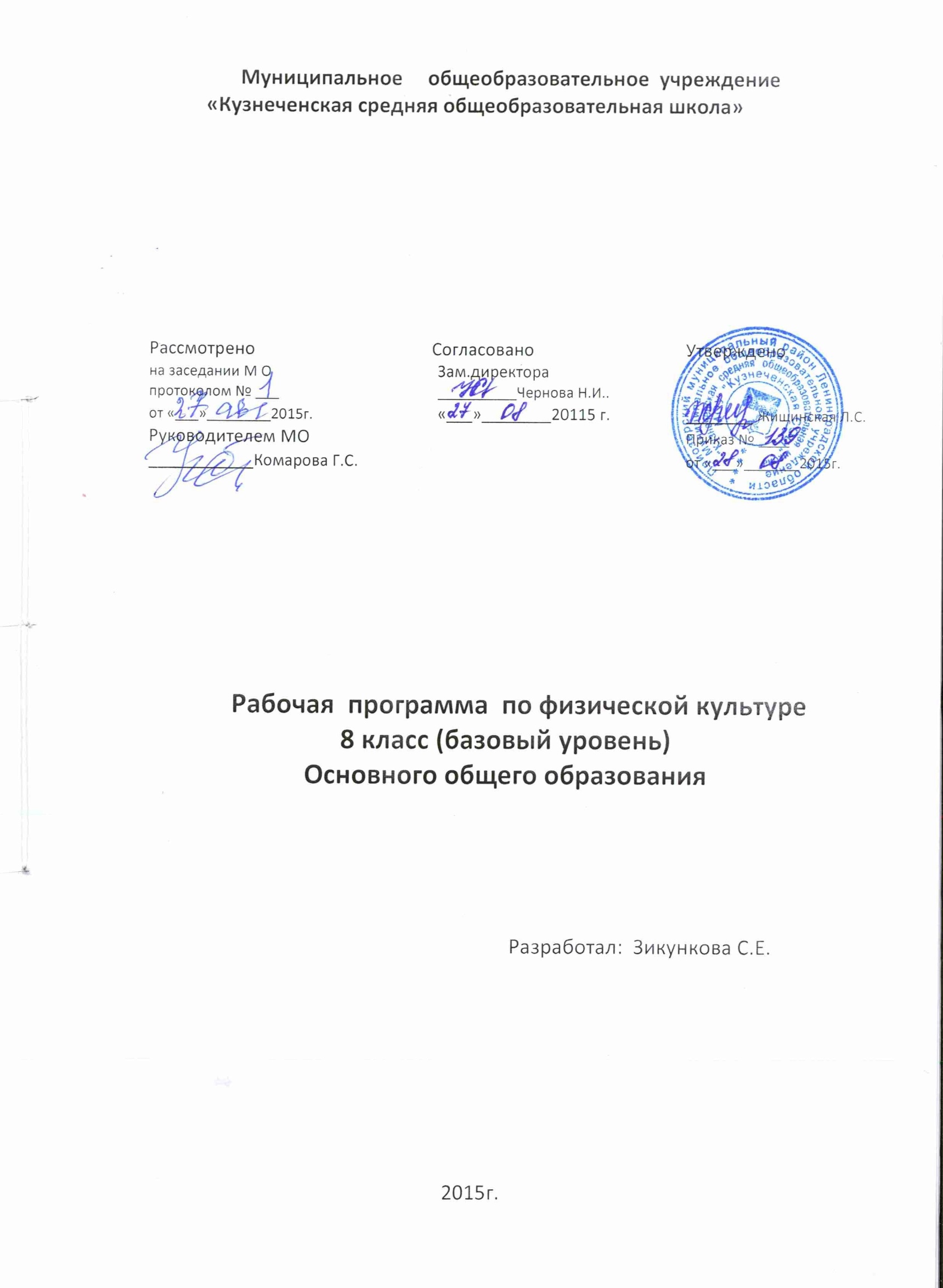 ПОЯСНИТЕЛЬНАЯ ЗАПИСКАРабочая  программа разработана на основе  Федерального компонента государственного стандарта основного общего образования по физической культуре (базовый уровень) 2010 г., «Комплексной программы физического воспитания учащихся 5 -9 классов», В.И. Лях  2011г., Целью физического воспитания в школе является содействие всестороннему развитию личности посредством формирования физической культуры. Достижение цели физического воспитания обеспечивается решением следующих основных задач, направленных на:развитие основных физических качеств и способностей, укрепление здоровья, расширение функциональных возможностей организма;формирование культуры движений, обогащение двигательного опыта; приобретение необходимых знаний в области физической культуры и спорта. Рабочая программа по физической культуре  вносит изменения и дополнения  в содержание физического воспитания, последовательность изучения тем, количество часов, использование организационных форм обучения. Основной формой организации учебного процесса является урок. В  программе   приведено примерное распределение учебного времени на различные виды программного материала.  Выделенный объем времени в базовой части на различные разделы  программы увеличен за счет исключения некоторых видов (плавание) и за счет часов вариативной части.          При трехразовых  занятиях в неделю  время на освоение отдельных видов   программного материала пропорционально увеличивается.Программа рассчитана на 34 учебные недели  в год.Программный материал  включает   разделы: спортивные игры,  легкая атлетика, гимнастика, лыжная подготовка. Каждый из разделов программы имеет свои задачи, которые решаются в результате учебной деятельности. Программный материал усложняется по разделам каждый год за счет увеличения сложности элементов на базе ранее пройденных. Теоретические основы знаний о физической культуре    отрабатываются   в ходе освоения конкретных технических навыков и умений, развития двигательных способностей.В разделе  «Спортивные  игры» обучение сложной технике игры основывается на приобретенных в начальной школе простейших умениях обращения с мячом. С 5 класса начинается обучение технико-тактическим действиям одной из спортивных игр. В качестве базовых игр рекомендуются баскетбол,   волейбол,  футбол. Раздел «Гимнастика»  С 5 класса    гимнастические упражнения рекомендуется выполнять в связках, варьируя сочетания, последовательность и число упражнений, включенных в несложные комбинации. В подростковом возрасте усиливается дифференцированный подход к мальчикам и девочкам при выборе снарядов, дозировке гимнастических упражнений.В разделе «Легкая атлетика». С 5 класса начинается обучение бегу на короткие и средние дистанции, прыжкам в длину и высоту с разбега, метаниям. В разделе «Лыжная подготовка» для всех классов предусмотрены основные способы передвижения на лыжах – попеременный двухшажный ход и одновременные хода, подъемы, спуск в основной стойке торможения, повороты на месте и в движении. С 5 класса рекомендуется  учить основам техники конькового хода.          На уроках физической культуры  целесообразно опираться на межпредметные связи. При передаче знаний в подростковом возрасте актуальны методы активной учебно-познавательной деятельности.           Два  раза в год во всех классах проводится диагностика физической подготовленности обучающихся для определения текущего (рубежного) уровня физической подготовленности. Итоговый контроль осуществляется в ходе экзаменационной аттестации обучающихся.          По окончании каждой ступени, обучающиеся должны показывать уровень результатов физической подготовленности не ниже, чем   средний, соответствующий обязательному минимуму содержания образования. ОСНОВНОЕ  ОБЩЕЕ ОБРАЗОВАНИЕИзучение физической культуры на ступени основного общего образования направлено на достижение следующих  целей:развитие основных физических качеств и способностей, укрепление здоровья, расширение функциональных возможностей организма;формирование культуры движений, обогащение двигательного опыта физическими упражнениями с общеразвивающей и корригирующей направленностью; приобретение навыков в физкультурно-оздоровительной и спортивно-оздоровительной деятельности;воспитание устойчивых интересов и положительного эмоционально-ценностного отношения к физкультурно-оздоровительной и спортивно-оздоровительной деятельности;освоение знаний о физической культуре и спорте, их истории и современном развитии, роли в формировании здорового образа жизни.ТРЕБОВАНИЯ К УРОВНЮ ПОДГОТОВКИ  ОБУЧАЮЩИХСЯ, ОКАНЧИВАЮЩИХ ОСНОВНУЮ ОБЩУЮ  ШКОЛУВ результате изучения физической культуры на базовом уровне ученик должен знать/понимать:основы истории развития физической культуры в России (в СССР);особенности развития избранного вида спорта;педагогические, физиологические и психологические основы обучения двигательным действиям и воспитания физических качеств, современные формы построения занятий и систем занятий физическими упражнениями с разной функциональной направленностью;биодинамические особенности и содержание физических упражнений общеразвивающей и корригирующей направленности, основы их использования в решении задач физического развития и укрепления здоровья;физиологические основы деятельности систем дыхания, кровообращения и энергообеспечения при мышечных нагрузках, возможности их развития и совершенствования средствами физической культуры в разные возрастные периоды;возрастные особенности развития ведущих психических процессов и физических качеств, возможности формирования индивидуальных черт и свойств личности посредством регулярных занятий физической культурой;психофункциональные особенности собственного организма;индивидуальные способы контроля за развитием адаптивных свойств организма, укрепления здоровья и повышения физической подготовленности;способы организации самостоятельных занятий физическими упражнениями с разной функциональной направленностью, правила использования спортивного инвентаря и оборудования, принципы создания простейших спортивных сооружений и площадок;правила личной гигиены, профилактики травматизма и оказания доврачебной помощи при занятиях физическими упражнениями.влияние оздоровительных систем физического воспитания на укрепление здоровья, профилактику   профессиональных заболеваний и вредных привычек;способы контроля и оценки физического развития и физической подготовленности; способы закаливания организма и основные приемы массажа;уметь:технически правильно осуществлять и выполнять двигательные действия избранного вида спортивной специализации, использовать их в условиях соревновательной деятельности и организации собственного досуга;составлять и выполнять комплексы упражнений утренней и корригирующей гимнастики с учетом индивидуальных особенностей организма;осуществлять наблюдение за своим физическим развитием и индивидуальной физической подготовленностью, контроль за техникой выполнения двигательных действий и режимов физической нагрузки;разрабатывать индивидуальный двигательный режим, подбирать и планировать физические упражнения, поддерживать оптимальный уровень индивидуальной работоспособности;выполнять комплексы общеразвивающих упражнений на развитие основных физических качеств, адаптивной (лечебной) физической культуры с учетом состояния здоровья и физической подготовленности;выполнять акробатические, гимнастические, легкоатлетические упражнения, технические действия в спортивных играх;управлять своими эмоциями, эффективно взаимодействовать со взрослыми и сверстниками, владеть культурой общения;соблюдать безопасность при выполнении физических упражнений и проведении туристических походов; оказывать первую доврачебную помощь при травмах и несчастных случаях;пользоваться современным спортивным инвентарем и оборудованием, специальными техническими средствами с целью повышения эффективности и самостоятельных форм занятий физической культурой.осуществлять судейство школьных соревнований по одному из базовых видов спорта;использовать приобретенные знания и умения в практической деятельности и повседневной жизни дляпроведения самостоятельных занятий по формированию телосложения, коррекции осанки, развитию физических качеств, совершенствованию техники движений; включения занятий физической культурой и спортом в активный отдых и досуг.        Двигательные умения, навыки и способности.В циклических и ациклических локомоциях: с максимальной скоростью пробегать  из положения низкого старта; в равномерном темпе бегать до 20 мин (мальчики) и до 15 мин (девочки); после быстрого разбега с 9-13 шагов совершать прыжок в  длину; выполнять с 9-13 шагов разбега прыжок в высоту способом «перешагивание»; проплывать .В метаниях на дальность и на меткость: метать малый мяч и  мяч  с места и с разбега (10-) с использованием четырехшажного варианта бросковых шагов    с соблюдением ритма; метать малый мяч и мяч  с места и с трех шагов разбега в горизонтальную и вертикальную цели с 10-, метать малый мяч и мяч  с места по медленно и быстро движущейся цели с 10-.В гимнастических и акробатических упражнениях: выполнять комбинацию из четырех элементов на перекладине (мальчики) и  разновысоких брусьях (девочки); опорные прыжки через козла в длину (мальчики) и в ширину (девочки); комбинацию движений с одним из предметов (мяч, палка, скакалка, обруч), состоящую из шести элементов, или комбинацию, состоящую из шести гимнастических элементов; выполнять акробатическую комбинацию из четырех элементов, включающую кувырки вперед и назад, стойку на голове и руках, длинный кувырок (мальчики), кувырок вперед и назад в полушпагат, мост и поворот в упор стоя на одном колене (девочки).В спортивных играх: играть в одну из спортивных игр (по упрощенным правилам). Специальная подготовка: футбол – передача мяча, ведение мяча, игра головой, использование корпуса, обыгрыш сближающихся противников, финты. Баскетбол – передача мяча, ведение мяча, броски в кольцо, действия нападающего против нескольких защитников. Волейбол – передача мяча через сетку, нижняя прямая подача, прием мяча после подачи.Физическая подготовленность: должна соответствовать, как минимум, среднему уровню показателей развития основных физических способностей, с учетом региональных условий и индивидуальных возможностей учащихся.Способы физкультурно-оздоровительной деятельности: самостоятельно выполнять упражнения на развитие быстроты, координации, выносливости, силы, гибкости; соблюдать правила самоконтроля и безопасности во время выполнения упражнений. Способы спортивной деятельности: участвовать в соревновании по легкоатлетическому четырехборью: бег , прыжок в длину или в высоту с разбега, метание, бег на выносливость;.Правила поведения на занятиях физическими упражнениями: соблюдать нормы поведения в коллективе, правила безопасности, гигиену занятий и личную гигиену; помогать друг другу и учителю; поддерживать товарищей, имеющих недостаточную физическую подготовленность; проявлять активность, самостоятельность, выдержку и самообладание.                                                                                                                          СОДЕРЖАНИЕ ПРОГРАММНОГО МАТЕРИАЛАОсновы знаний о физической культуре, умения и навыки ( в процессе уроков) 8  классЕстественные основы. Значение нервной системы в управлении движениями и регуляции систем дыхания, кровообращения и энергообеспечения.Социально-психологические основы. Гигиенические основы организации самостоятельных занятий физическими упражнениями. Составление и проведение индивидуальных занятий физическими упражнениями на развитие основных систем организма. Культурно-исторические основы. Роль Пьера де Кубертена в становлении и развитии Современных Олимпийских игр. Олимпийские принципы, традиции, правила, символика.Приемы закаливания. Водные процедуры. Правила и дозировка.Способы самоконтроля. Приемы самоконтроля физических нагрузок: на выносливость, скоростной, силовой, координационной направленности.Спортивные игры.Командные (игровые) виды спорта. Терминология избранной спортивной игры. Правила соревнований по футболу  (мини-футболу), баскетболу (мини-баскетболу), волейболу.  Правила техники безопасности при занятиях спортивными играми. Помощь в судействе.Гимнастика с элементами акробатики.Значение гимнастических упражнений для сохранения правильной осанки, развития силовых способностей и гибкости. Страховка и помощь во время занятий; обеспечение техники безопасности, Профилактика травматизма и оказания до врачебной помощи.Легкая атлетика.Терминология разучиваемых упражнений и основы правильной техники их выполнения. Правила соревнований в беге, прыжках и метаниях.  Правила техники безопасности при занятиях легкой атлетикой. Подготовка места занятий. Помощь в судействе.Лыжная подготовка.Виды лыжного спорта. Требования к одежде и обуви занимающегося лыжами. Техника безопасности при занятиях лыжным спортом. Оказание помощи при обморожениях и травмах.Практическая часть8  классСпортивные игры.Баскетбол. Техника передвижений, остановок, поворотов и стоек: стойки   игрока.    Перемещения   в стойке приставными шагами боком, лицом и спиной вперед. Остановка двумя шагами и прыжком. Повороты без мяча и с мячом. Комбинации из освоенных элементов техники передвижений (перемещения в стойке, остановка, поворот, ускорение). Ловля и передач мяча: ловля и передача мяча двумя руками от груди и одной рукой от плеча на месте и в движении с пассивным сопротивлением защитника (в  парах, тройках, квадрате, круге).Техника   ведения мяча: ведение мяча в низкой, средней и высокой стойке на месте, в движении по прямой, с изменением направления движения и скорости. Ведение с пассивным сопротивлением защитника ведущей и неведущей рукой.Техника бросков мяча: броски одной и двумя руками с места и в движении (после ведения, после ловли) с пассивным противодействием. Максимальное расстояние до корзины  в прыжке.Индивидуальная техника защиты: перехват мяча.Техника перемещений, владения мячом: комбинация из освоенных элементов: ловля, передача, ведение, бросок. Комбинация из освоенных элементов техники перемещений.Тактика  игры: взаимодействие трех  игроков (тройка и малая восьмерка). Овладение игрой: Игра   по   упрощенным   правилам баскетбола.  Игры и игровые задания 2:1, 3:1, 3:2, 3:3.Волейбол. Техника передвижений, остановок, поворотов   и стоек: комбинации из освоенных элементов техники передвижений (перемещения в стойке, остановки, ускорения).Техника приема и передач мяча: передача мяча у сетки и в прыжке через сетку. Передача мяча сверху, стоя спиной к цели. Техника  подачи мяча: верхняя прямая подача мяча. Прием подачи. Техника прямого нападающего удара: прямой нападающий удар после подбрасывания мяча партнером.Техники владения мячом: комбинации из освоенных элементов: прием, передача, удар.Тактика игры: тактика свободного нападения. Позиционное нападение с изменением позиций. Овладение игрой:  игра по упрощенным правилам волейбола.Развитие   выносливости, скоростных  и  скоростно-силовых способностей.  Бег  с изменением направления, скорости, челночный бег с ведением и без ведения мяча и др.; метания в цель различными мячами, игровые упражнения типа 2:1, 3:1, 2:2, 3:2, 3:3. Эстафеты, круговая тренировка, подвижные игры с мячом, двусторонние игры длительностью от 20 с до 12 мин. Футбол.Техника передвижений, остановок, поворотов   и стоек: стойки    игрока;    перемещения    в стойке приставными шагами боком и спиной вперед, ускорения, старты из различных положений. Комбинации из освоенных элементов техники передвижений (перемещения, остановки, повороты, ускорения).Удары по мячу и остановка мяча: удар по катящемуся мячу внешней      стороной подъема,     носком,   серединой лба (по летящему мячу). Вбрасывание мяча   из-за   боковой  линии   с места и с шагом.Техника ведения мяча: ведение мяча   по прямой с изменением направления движения и скорости   ведения   с     пассивным сопротивлением защитника   ведущей   и   неведущей ногой.Техника ударов по воротам: удары по воротам указанными способами на точность (меткость) попадания мячом в цель.Индивидуальная техника защиты: перехват мяча. Вырывание и выбивание мяча. Игра вратаря.Техника перемещений,  владения мячом: игра головой, использование корпуса, финты. Комбинации из освоенных элементов техники перемещений и владения мячом.Тактика игры: тактика свободного нападения. Позиционные нападения с     изменением позиций игроков. Нападение в игровых заданиях 3:1, 3:2, 3:3, 2:1 с атакой и без атаки ворот.Овладение игрой.  Игра по упрощенным правилам  на площадках разных размеров. Игры и игровые задания 2:1, 3:1, 3:2, 3:3.Гимнастика с элементами акробатики.Строевые упражнения. Общеразвивающие упражнения без предметов и  с предметами, развитие координационных, силовых способностей, гибкости и правильной осанки: сочетание различных положений рук, ног, туловища. Сочетание движений руками с ходьбой на месте и в движении, с маховыми движениями ногой, с подскоками, с приседаниями, с поворотами. Общеразвивающие упражнения с повышенной амплитудой для плечевых, локтевых, тазобедренных, коленных  суставов   и   позвоночника.   Общеразвивающие упражнения в парах. Мальчики: с набивным и большим мячомДевочки: с обручами, скакалками, большим мячом, палками. Эстафеты и игры с использованием гимнастических упражнений и инвентаря. Прыжки со скакалкой.Акробатические упражнения: мальчики: кувырок назад в упор стоя ноги  врозь;  кувырок вперед и назад; длинный  кувырок; стойка на голове и руках.  Девочки: мост и поворот в   упор стоя на одном колене; кувырки вперед и назад, кувырок вперед с последующим прыжком вверх и мягким приземлением. Лазанье: лазанье по канату. Подтягивания. Упражнения в висах и упорах, с набивными мячами.Опорные прыжки: мальчики: прыжок согнув ноги (козел в длину, высота- ). Девочки:  прыжок боком с поворотом на 90° (конь в ширину, высота ).Легкая атлетика.Техника спринтерского бега: низкий старт до . Бег с ускорением от 70 до . Скоростной бег до . Бег на результат .Техника длительного бега: девочки , мальчики . Техника прыжка в длину: прыжки в длину с 11 - 13 шагов разбега способом  «прогнувшись».Техника прыжка в высоту: прыжки  в высоту с 7- 9 шагов   разбега способом «перешагивание».Техника метания  малого мяча: метание теннисного мяча  на   дальность отскока от стены с места, с шага, с двух  шагов,   с  трех шагов;   в   горизонтальную       и вертикальную цель (lxl м)  девушки — с расстояния 12—14 м, юноши - до .  Метание мяча весом 150  г с  места     на дальность   и   с   4-5 бросковых шагов с разбега в коридор  на дальность и заданное расстояние.Развитие выносливости: кросс до 15 мин, бег с препятствиями и на местности, минутный бег, эстафеты, круговая тренировка.Развитие скоростно-силовых способностей: прыжки и многоскоки, метания в цель и на дальность разных снарядов из разных и. п., толчки и броски набивных мячей весом до . Развитие скоростных и координационных   способностей: эстафеты, старты из различных и. п., бег с ускорением, с максимальной скоростью. Варианты челночного бега, бега с изменением направления, скорости, способа перемещения, бег с преодолением препятствий и на местности, прыжки через препятствия, на точность приземления и в зоны, метания различных снарядов из различных и. п. в цель и на дальность.Лыжная подготовка.Техника лыжных ходов: Одновременный одношажный ход (стартовый вариант). Коньковый ход. Прохождение дистанции .Повороты: на месте махом;Подъемы: «елочкой»; торможение «плугом»; Спуски:  Преодоление бугров и впадин при спуске с горы.Игры: «Гонки с выбыванием»,  «Как по часам», «Биатлон».КОНТРОЛЬНО-ИЗМЕРИТЕЛЬНЫЕ МАТЕРИАЛЫДля определения уровня физической подготовленности обучающихся используются контрольные упражнения (тесты).  Контроль за физической подготовленностью обучающихся проводится два  раза в учебном году. Для каждой возрастной группы определены свои нормативы. По окончании ступени обучающиеся должны показывать уровень физической подготовленности не ниже среднего результатов, соответствующих обязательному минимуму содержания образования.                                                                                                                                                                                                                                                                                                                                                                                                                                                                                                                                                                                                                                                                                                                                                                                                                Уровень двигательной подготовленности учащихся 11-15 лет	Распределение  учебного  времени  на  различные  виды  программного материала (сетка часов).ЛитератураКаинов, А. Н. Методические рекомендации при планировании прохождения материала по физической культуре в общеобразовательных учреждениях на основе баскетбола (программа А. П. Матвеева) / А. Н. Каинов. - Волгоград : ВГАФК, 2003. - 68 с.Каинов, А. Н. Методические рекомендации планирования прохождения материала по предмету «Физическая культура» в основной школе на основе баскетбола : программа В. И. Ляха, А. А. Зданевича / А. Н. Каинов, Н. В. Колышкина. - Волгоград : ВГАФК, 2005. - 52 с.Лях, В. И. Комплексная программа физического воспитания учащихся : 1-11 классы / В. И. Лях, А. А. Зданевич // Физкультура в школе. - 2004. - № 1-8.Лях, В. И. Комплексная программа физического воспитания учащихся 1-11 классов / В. И. Лях, А. А. Зданевич. - М. : Просвещение, 2010. - 127 с.Настольная книга учителя физической культуры / авт.-сост. Г. И. Погадаев ; под ред. Л. Б. Кофмана. -М. : Физкультура и спорт, 1998. - 496 с.Настольная книга учителя физической культуры : справ.-метод, пособие / сост. Б. И. Мишин. - М. : ООО «Изд-во АСТ» ; ООО «Изд-во Астрель», 2003. - 526 с.Оценка качества подготовки выпускников средней (полной) школы по физической культуре / авт.-сост. А. П. Матвеев. Т. В. Петрова. - М. : Дрофа, 2001.- 128 с.Пояснительная записка к федеральному базисному учебному плану и примерный учебный план для общеобразовательных учреждений РФ // Физкультура в школе. - 2006. - № 6.Физическое воспитание учащихся 10-11 классов : пособие для учителя / под ред. В. И. Ляха, Г. Б. Мейк-сона. - М. : Просвещение, 1998. - 112 с.Физическая культура. 1-11 классы: комплексная программа физического воспитания учащихся В.И.Ляха, А.А.Зданевича/авт.-сост. А.Н.Каинов, Г.И.Курьерова.- Волгоград: Учитель, 2011.-171 с.Физические способностиКонтрольные упражнения(тест)ВозрастУровеньУровеньУровеньУровеньУровеньУровеньФизические способностиКонтрольные упражнения(тест)ВозрастМальчикиМальчикиМальчикиДевочкиДевочкиДевочкиФизические способностиКонтрольные упражнения(тест)ВозрастНизкийСреднийВысокийНизкийСреднийВысокийСкоростныеБег , с11121314156,4 и выше6,46,15,85,56,1-5,55,8-5,45,6-5,25,5-5,15,3-4,95,0 и ниже4,94,84,74,56,7 и выше6,56,26,16,16,3-5,86,2-5,66,0-5,45,9-5,45,8-5,35,3 и ниже5,15,14,94,9КоординационныеЧелночный бег 3х10, с111213141510,0 и более9,59,39,19,69,4-8,89,0-8,69,0-8,68,7-8,38,4-8,08,5 и ниже8,38,38,07,710,2 и выше10,010,010,29,79,7-9,39,6-9,19,5-9,09,5-9,09,3-8,88,9 и ниже8,88,78,68,5Скоростно-силовыеПрыжок в длину с места,       см1112131415141 и ниже146150160163154-173158-178167-190180-195183-205186 и выше191 и выше205210220123 и ниже135138139143138-159149-168151-170154-177158-179174 и выше182183192194Выносливость6-минутный бег, м1112131415900 и менее950100105011001000-11001100-12001150-12501200-13001250-13501300 и выше1350140014501500700 и ниже750800850900850-1000900-1050950-11001000-11501050-12001100 и выше1150120012501300ГибкостьНаклон вперед, из положения сидя, см1112131415-5 и ниже-3-6-4-41-83-81-71-73-1010 и выше1091112-2 и ниже10-2-14-108-116-125-137-1415 и выше16182020СиловыеПодтягивание на высокой перекладине из виса, кол-во раз (мальчики)1112131415000012-52-63-64-75-86 и выше78910_____________________________________________________________________№Вид программного материалаКоличество  часов№Вид программного материалаКласс№Вид программного материала61Основы знаний о физической культуреВ процессе урока1.1Спортивные игры181.2Гимнастика с элементами акробатики181.3Легкая атлетика211.4Лыжная подготовка202Вариативная часть272.1Баскетбол, волейбол, футбол25      2Итого102Физические способностиКонтрольные упражнения(тест)ВозрастУровеньУровеньУровеньУровеньУровеньУровеньФизические способностиКонтрольные упражнения(тест)ВозрастМальчикиМальчикиМальчикиДевочкиДевочкиДевочкиФизические способностиКонтрольные упражнения(тест)ВозрастНизкийСреднийВысокийНизкийСреднийВысокийСкоростныеБег , с11121314156,4 и выше6,46,15,85,56,1-5,55,8-5,45,6-5,25,5-5,15,3-4,95,0 и ниже4,94,84,74,56,7 и выше6,56,26,16,16,3-5,86,2-5,66,0-5,45,9-5,45,8-5,35,3 и ниже5,15,14,94,9КоординационныеЧелночный бег 3х10, с111213141510,0 и более9,59,39,19,69,4-8,89,0-8,69,0-8,68,7-8,38,4-8,08,5 и ниже8,38,38,07,710,2 и выше10,010,010,29,79,7-9,39,6-9,19,5-9,09,5-9,09,3-8,88,9 и ниже8,88,78,68,5Скоростно-силовыеПрыжок в длину с места,       см1112131415141 и ниже146150160163154-173158-178167-190180-195183-205186 и выше191 и выше205210220123 и ниже135138139143138-159149-168151-170154-177158-179174 и выше182183192194Выносливость6-минутный бег, м1112131415900 и менее950100105011001000-11001100-12001150-12501200-13001250-13501300 и выше1350140014501500700 и ниже750800850900850-1000900-1050950-11001000-11501050-12001100 и выше1150120012501300ГибкостьНаклон вперед, из положения сидя, см1112131415-5 и ниже-3-6-4-41-83-81-71-73-1010 и выше1091112-2 и ниже10-2-14-108-116-125-137-1415 и выше16182020СиловыеПодтягивание на высокой перекладине из виса, кол-во раз (мальчики)1112131415000012-52-63-64-75-86 и выше78910_____________________________________________________________________№Вид программного материалаКоличество  часов№Вид программного материалаКласс№Вид программного материала  71Основы знаний о физической культуреВ процессе урока1.1Спортивные игры181.2Гимнастика с элементами акробатики181.3Легкая атлетика211.4Лыжная подготовка202Вариативная часть272.1Баскетбол, волейбол, футбол 25      2Итого102Физические способностиКонтрольные упражнения(тест)ВозрастУровеньУровеньУровеньУровеньУровеньУровеньФизические способностиКонтрольные упражнения(тест)ВозрастМальчикиМальчикиМальчикиДевочкиДевочкиДевочкиФизические способностиКонтрольные упражнения(тест)ВозрастНизкийСреднийВысокийНизкийСреднийВысокийСкоростныеБег , с11121314156,4 и выше6,46,15,85,56,1-5,55,8-5,45,6-5,25,5-5,15,3-4,95,0 и ниже4,94,84,74,56,7 и выше6,56,26,16,16,3-5,86,2-5,66,0-5,45,9-5,45,8-5,35,3 и ниже5,15,14,94,9КоординационныеЧелночный бег 3х10, с111213141510,0 и более9,59,39,19,69,4-8,89,0-8,69,0-8,68,7-8,38,4-8,08,5 и ниже8,38,38,07,710,2 и выше10,010,010,29,79,7-9,39,6-9,19,5-9,09,5-9,09,3-8,88,9 и ниже8,88,78,68,5Скоростно-силовыеПрыжок в длину с места,       см1112131415141 и ниже146150160163154-173158-178167-190180-195183-205186 и выше191 и выше205210220123 и ниже135138139143138-159149-168151-170154-177158-179174 и выше182183192194Выносливость6-минутный бег, м1112131415900 и менее950100105011001000-11001100-12001150-12501200-13001250-13501300 и выше1350140014501500700 и ниже750800850900850-1000900-1050950-11001000-11501050-12001100 и выше1150120012501300ГибкостьНаклон вперед, из положения сидя, см1112131415-5 и ниже-3-6-4-41-83-81-71-73-1010 и выше1091112-2 и ниже10-2-14-108-116-125-137-1415 и выше16182020СиловыеПодтягивание на высокой перекладине из виса, кол-во раз (мальчики)1112131415000012-52-63-64-75-86 и выше78910_____________________________________________________________________№Вид программного материалаКоличество  часов№Вид программного материалаКласс№Вид программного материала    81Основы знаний о физической культуреВ процессе урока1.1Спортивные игры181.2Гимнастика с элементами акробатики181.3Легкая атлетика211.4Лыжная подготовка202Вариативная часть 272.1Баскетбол, волейбол, футбол 25      2Итого102